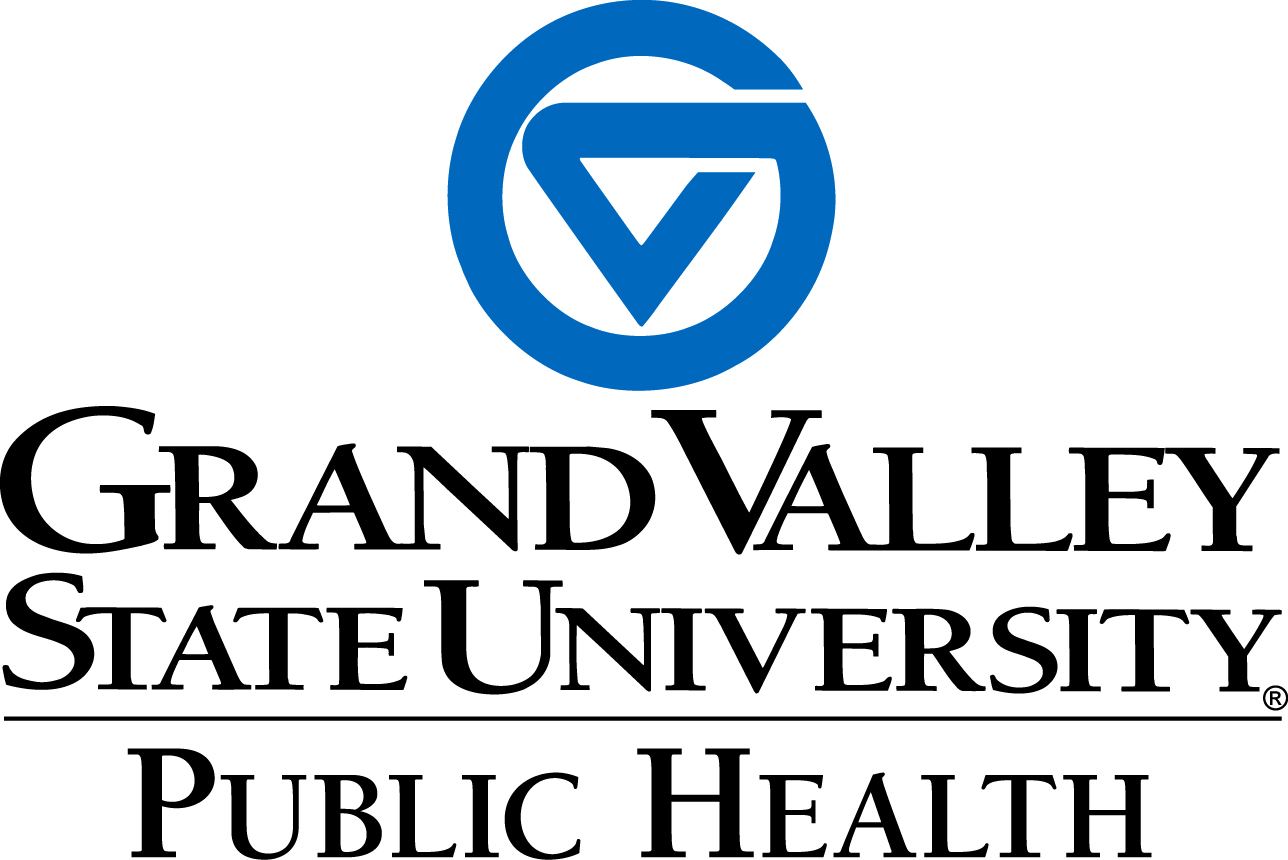 Thesis Proposal Announcement Student’s Name: Shayla HenriksonDate and Time: May 12, 2016 at 1:00 pm Location: 545 Michigan St NE Suite 300 Large Conference RoomCOMPARATIVE CONTENT ANALYSIS OF SPORTS CONCUSSIONS IN PRINTED MEDIA: SOCIAL NORMS IN 2005 & 2015Committee members include: Jody Vogelzang, PhD (chair)Emily Kroshus, ScD, MPH Stephen Bloom, D.O.Theresa Bacon-Baguly, PhD